Проект разработан юридическим отделом аппарата  Городской Думы Петропавловск-Камчатского городского округа и внесен Главой Петропавловск-Камчатского городского округа К.Г. СлыщенкоРЕШЕНИЕРассмотрев проект решения о внесении изменения в Положение об аппарате Городской Думы Петропавловск-Камчатского городского округа, утвержденное решением Городской Думы Петропавловск-Камчатского городского округа                        от 27.02.2013 № 122-р, внесенный Главой Петропавловск-Камчатского городского округа Слыщенко К.Г., в соответствии со статьей 31 Устава Петропавловск-Камчатского городского округа», Городская Дума Петропавловск-Камчатского городского округа РЕШИЛА:1. Внести изменение в Положение об аппарате Городской Думы Петропавловск-Камчатского городского округа, утвержденное решением Городской Думы Петропавловск-Камчатского городского округа от 27.02.2013 № 122-р, согласно приложению к настоящему решению.2. Аппарату Городской Думы Петропавловск-Камчатского городского округа                   в установленном порядке осуществить государственную регистрацию изменения              в Положение об аппарате Городской Думы Петропавловск-Камчатского городского округа.3. Направить настоящее решение в газету «Град Петра и Павла» для опубликования.4. Настоящее решение вступает в силу после дня его официального опубликования и распространяется на отношения, возникающие с 01.01.2015.Приложениек решению Городской ДумыПетропавловск-Камчатскогогородского округаот ______________ № _____Изменение в Положение об аппарате Городской Думы                            Петропавловск-Камчатского городского округа, утвержденное решением Городской Думы Петропавловск-Камчатского городского округа от 27.02.2013 № 122-рПодпункт 3.1.2 дополнить абзацем тринадцатым следующего содержания:«- проводит оценку регулирующего воздействия разрабатываемых  Городской Думой  Петропавловск-Камчатского городского округа проектов муниципальных нормативных правовых актов, затрагивающих вопросы осуществления предпринимательской и инвестиционной деятельности, в порядке, установленном решением Городской Думы  Петропавловск-Камчатского городского округа                       о порядке проведения оценки регулирующего воздействия проектов муниципальных нормативных правовых актов, затрагивающих вопросы осуществления предпринимательской и инвестиционной деятельности.».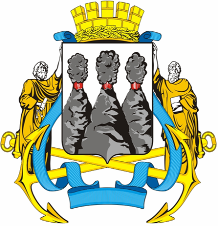 ГОРОДСКАЯ ДУМАПЕТРОПАВЛОВСК-КАМЧАТСКОГО ГОРОДСКОГО ОКРУГАот            №            -р сессияг.Петропавловск-КамчатскийО внесении изменения в Положение              об аппарате Городской Думы Петропавловск-Камчатского городского округа, утвержденное решением Городской Думы Петропавловск-Камчатского городского округа                      от 27.02.2013 № 122-рГлава Петропавловск-Камчатского городского округа, исполняющий полномочия председателя Городской Думы К.Г. Слыщенко